Информатика 2 курс ПОСОЗаконспектировать темуТема: «Разветвляющийся алгоритм».В отличие от линейных алгоритмов, в которых команды выполняются последовательно одна за другой, в разветвляющиеся алгоритмы входит условие, в зависимости от выполнения или невыполнения которого реализуется та или иная последовательность команд (серий).Алгоритм, в котором та или иная серия команд реализуется в зависимости от выполнения условия, называется разветвляющимся алгоритмом.Команда ветвления, может использоваться в II формах:блок схемыполной                                                   сокращенной формах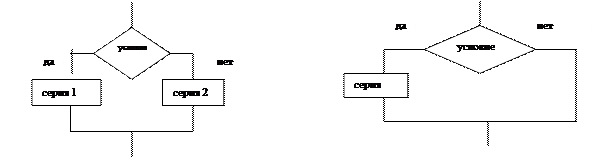 на алгоритмическом языке:если условие						если условието серия 1 						то серияиначе серия 2						всевсеВ некоторых случаях из команд ветвления приходится строить длинные цепочки проверок и «вкладывать» команды ветвления друг в друга.Например:если условие 1то серия 1иначе если условие 2то серия 2иначе серия 3всевсе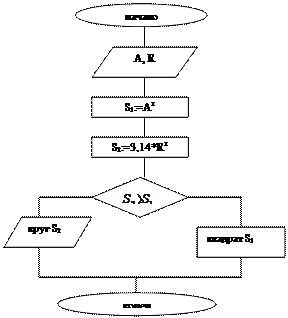 Задача 1. Определить, какая из фигур – круг или квадрат – имеет большую площадь. Известно, что сторона квадрата равна А, радиус круга R. Вывести на печать название и значение площади большой фигуры.алг Определение большей площади (вещ A, R, S1, S2)арг A, Rрез S1, S2начS1:=A2S2:=3,14*R2если S2>S1то вести на печать «круг»; S2иначе вывести на печать «квадрат»; S1всеконЗадача 2. Сравнить между собой значения величин х и у. Вывести на печать результат сравнения в виде «X>Y» или «Х=У».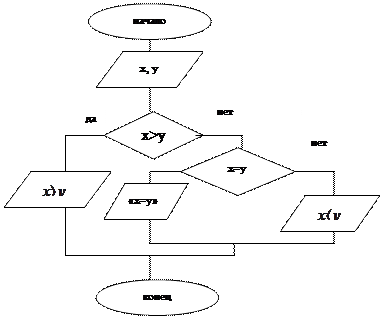 Алг Сравнения величин(вещ х у,Zарг х, урез Zначесли X>Yто Z:= «X>Y»  иначе если X=Yто Z:= «X=Y»иначе Z:= «X<Y»всеконЗадача 3. Составить блок-схему Вычислить значение функции.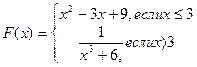 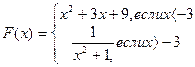 Контрольные вопросы.Какие алгоритмы называются разветвляющимися?В каких двух основных формах может быть представлена команда ветвления?Как выглядят вложенные команды ветвления?